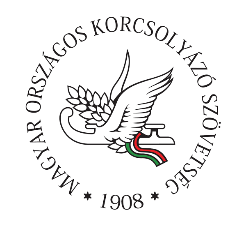 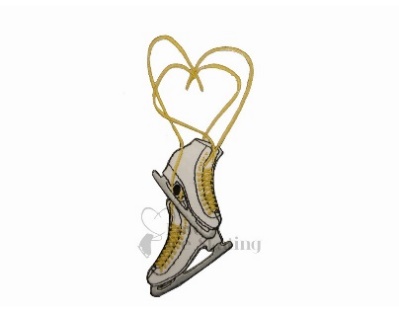 Valentine Cup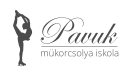 ANNOUNCEMENTThe Budapest Figure Skating Fan Society kindly invites you to the Valentine Cup Figure Skating Competition in Single Skating (Basic Novice B, Basic Novice A, Cubs and Chicks Girls and Boys), Ice Dance (Basic Novice Ice Dance and NON-ISU Basic Novice Ice Dance) and Recreational and Adult competitors.The Valentine Cup will be held in Budapest, Hungary on February 3-4, 2018 in VASAS Ice Centrumwith the Professional Sponsorship of Pavuk Figure Skating School and Sports Club.VASAS Ice Centrum is located at HU-1046 Budapest, Homoktövis u. 1., has an indoor 1800 m2 center ice-rink with 2000 seats and a same size training ring. The ice surface in size 30 x 60 m is artificial and the arena will be warmed up during the competition. Budapest Figure Skating Fan Society is a non-official organization that consists of enthusiastic parents and children who are highly dedicated to their favorite sport and/or leisure time activity: figure-skating. We are a self-organized club where activities are based on information sharing and mentored spontaneously and free. Only one is fixed: the love of figure skating with all its dimensions.Contact: Valentine Cup – Organizing Committee: Budapest Figure Skating Fan Society H-1027 Budapest, Margit krt. 42. Phone: +36-30-2519592, E-mail: info@valentinecup.eu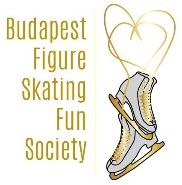 CATEGORIESBASIC NOVICE CATEGORIESBASIC NOVICE B GIRLS & BOYS (older subgroup) BASIC NOVICE A GIRLS & BOYS (younger subgroup)BASIC NOVICE ICE DANCE Age Requirements In accordance with ISU Constitution and General Regulations 2016, Rule 108, paragraph 2 d) and paragraph 3 c) and ISU Communication No. 2024: A novice skater is a skater who has met the following requirements before July 1 preceding the event:• - Has reached the age of ten (10)• - Has not reached the age of fifteen (15) for girls and seventeen (17) for boysYOUNGER CATEGORIES CUBS I. ISU 9 GIRLS & BOYS – SINGLE SKATINGA well-balanced Free Skating Program for Cubs ISU 9 must contain:a) Maximum of 5 jump elements for Girls and Boys, and one of which must be an Axel type jump. There may be up to two (2) jump combinations or sequences. A jump sequence can contain any number of jumps, but only two most difficult jumps will be counted. Jump combination can contain only two jumps. Only two jumps with 1, 1., 2 or 2. revolutions can be repeated either in a jump combination or in a jump sequence. Triple jumps are not permitted.b) There must be a maximum of two (2) spins of a different nature (abbreviation), one of which must be a spin combination with or without change of foot (minimum of six (6) revolutions in total) and one spin with no change of position and with or without change of foot (minimum of six (6) revolutions in total). Flying entry is allowed.c) There must be a maximum:for Girls and Boys one (1) step sequence. The sequence (step) will have a fixed Base value and evaluated in GOE only.d) In case of fall the deduction will be 0,5 by the Technical Panel.The Program Components are only judged in• Skating Skills• Performance/Execution• InterpretationThe factors for the Program Components is Free Skating- for boys 2.0- for girls 1.7Reduction for errors:- Timing: -1/5sec (less or more than the required duration time)- Element not according to requirements: -2 - Clothing not according to program: -1- Fall: -0,5- Program break: -0,5/10sec- Program break: - 2,5 after 3minLevels explanations:For Cubs I. ISU 9 Singles, in all elements, which are subject to Levels, only features up to Level 3 will be counted. Any additional features will not count for Level requirements and will be ignored by the Technical Panel. In case the number of entries requires, competitors will be divided into different age groups.CUBS II. ISU 8 GIRLS & BOYS – SINGLE SKATINGA well-balanced Free Skating Program for Cubs ISU 8 must contain:a) Maximum of 5 jump elements for Girls and Boys, and one of which must be an Axel type jump. There may be up to two (2) jump combinations or sequences. A jump sequence can contain any number of jumps, but only two most difficult jumps will be counted. Jump combination can contain only two jumps. Only two jumps with 1, 1., 2 or 2. revolutions can be repeated either in a jump combination or in a jump sequence. Triple jumps are not permitted.b) There must be a maximum of two (2) spins of a different nature (abbreviation), oneof which must be a spin combination with or without change of foot (minimum of six (6) revolutions intotal) and one spin with no change of position and with or without change of foot (minimum of six (6)revolutions in total). Flying entry is allowed.c) There must be a maximum:for Girls and Boys one (1) step sequence. The sequence (step) will have a fixed Base value and evaluated in GOE only.d) In case of fall the deduction will be 0,5 by the Technical Panel.The Program Components are only judged in• Skating Skills• Performance/Execution• InterpretationThe factors for the Program Components is Free Skating- for boys 2.0- for girls 1.7Reduction for errors:- Timing: -1/5sec (less or more than the required duration time)- Element not according to requirements: -2 - Clothing not according to program: -1- Fall: -0,5- Program break: -0,5/10sec- Program break: - 2,5 after 3minLevels explanations:For Cubs II. ISU 8 Singles, in all elements, which are subject to Levels, only features up to Level 2 will be counted. Any additional features will not count for Level requirements and will be ignored by the Technical Panel. In case the number of entries requires, competitors will be divided into different age groups.CHICKS I. ISU 7 GIRLS & BOYS A well-balanced Free Skating Program for Chicks must contain:a) Maximum of 4 jump elements for Girls and Boys, and one of which must be an Axel type jump. There may be up to two (2) jump combinations or sequences. A jump sequence can contain any number of jumps, but only two most difficult jumps will be counted. A jump combination can contain only two jumps. Only two jumps with 1, 1., 2 or 2. revolutions can be repeated either in a jump combination or in a jump sequence. Triple jumps are not permitted.b) There must be a maximum of two (2) spins of a different nature (abbreviation), one of which must be a spin combination with or without change of foot (minimum of six (6) revolutions in total) and one spin with no change of position and with or without change of foot (minimum of six (6) revolutions in total). Flying entry is allowed.c) There must be a maximum:For Girls one (1) choreo sequence with one spiral position with 3 sec. and one (1/2) step sequence ½ utilizing the ice surface. The choreo sequence will havea fixed Base value and evaluated in GOE only.For Boys one (1) choreo sequence with one spiral position with 3 sec. The choreo sequence will have fixed Base value and evaluated in GOE only.The Program Components are only judged in• Skating Skills• Performance/ExecutionThe Factor of the Program Components is 2.5.Reduction for errors:- Timing: -1/5sec (less or more than the required duration time)- Element not according to requirements: -2 - Clothing not according to program: -1- Fall: -0,5- Program break: -0,5/10sec- Program break: - 2,5 after 3minLevels explanations:For Chicks ISU 7 and younger Singles, in all elements, which are subject to Levels, only features up to Level 2 will be counted. Any additional features will not count for Level requirements and will be ignored by the Technical Panel.CHICKS II. ISU 6 GIRLS & BOYS A well-balanced Free Skating Program for Chicks must contain:a) Maximum of 4 jump elements for Girls and Boys, and one of which must be an Axel type jump. There may be up to two (2) jump combinations or sequences. A jump sequence can contain any number of jumps, but only two most difficult jumps will be counted. A jump combination can contain only two jumps. Only two jumps with 1, 1., 2 or 2. revolutions can be repeated either in a jump combination or in a jump sequence. Triple jumps are not permitted.b) There must be a maximum of two (2) spins of a different nature (abbreviation), one of which must be a spin combination with or without change of foot (minimum of six (6) revolutions in total) and one spin with no change of position and with or without change of foot (minimum of six (6) revolutions in total). Flying entry is allowed.c) There must be a maximum:For Girls one (1) choreo sequence with one spiral position with 3 sec. The choreo sequence will have a fixed Base value and evaluated in GOE only.For Boys one (1) choreo sequence with one spiral position with 3 sec. The choreo sequence will have fixed Base value and evaluated in GOE only.The Program Components are only judged in• Skating Skills• Performance/ExecutionThe Factor of the Program Components is 2.5.Reduction for errors:- Timing: -1/5sec (less or more than the required duration time)- Element not according to requirements: -2 - Clothing not according to program: -1- Fall: -0,5- Program break: -0,5/10sec- Program break: - 2,5 after 3minLevels explanations:For Chicks ISU 6 and younger Singles, in all elements, which are subject to Levels, only features up to Level 1 will be counted. Any additional features will not count for Level requirements and will be ignored by the Technical Panel.NON-ISU BASIC NOVICE - ICE DANCEAge Requirements- At least one skater from the couple has not reached the age of ten (10)RECREATIONAL COMPETITION CATEGORIESI. NON-ISU Recreational Single Free Skating categories: 1. Age group A: born after 1st July 2007 or younger – Bronze level 2. Age group B: born after 1st July 2005 – Bronze and Silver level 3. Age group C: born after 1st July 2002 – Bronze, Silver and Gold level 4. Age group D: born after 1st July 1999 – Bronze, Silver, Gold and Masters level II. Adult Single Free Skating categories: 1. Age group A: born after 1st July 1989 – Bronze, Silver, Gold and Masters level 2. Age group B: born after 1st July 1979 – Bronze, Silver and Gold level 3. Age group C: born after 1st July 1969 – Bronze and Silver level 4. Age group D: born after 1st July 1959 – Bronze and Silver level 5. Age group E: born before 1st July 1959 and earlier – Bronze level III. Adult Artistic Free Skating categories Bronze level for all Adult age groups A, B, C, D, E: 1. Artistic Free Skating A 2. Artistic Free Skating B 3. Artistic Free Skating C 4. Artistic Free Skating D 5. Artistic Free Skating E IV. Ice Dance1. Ice Dance Masters2. Ice Dance Gold3. Ice Dance Silver4. Ice Dance BronzeV. Pair Artistic Free Skating 1. Pair Artistic Free Skating Masters 2. Pair Artistic Free Skating Intermediate3. Pair Artistic Free Skating AdultIn case the number of entries it requires, competitors will be merged into united age groups. Technical data: Calculation of scores: according to the new ISU Judging System. The Program Components are judged only in Skating Skills, Performance/Execution, Interpretation. Requirements for all age groups: The programs can be interpretative. Different portable or stationary tools and accessories – e.g.: hat, walking stick, shawl – is allowed during the program, if it doesn’t disturb the performer and its soundness. The music can be even vocal, but with appropriate lyrics. Exceeding the limit of the music is followed by 1 point deduction per 5 sec. Falling: 0,5 point penalty Free Skating Masters A competitor in Masters Free Skating category must perform a well-balanced program that may contain: a. A maximum of seven (7) jump elements, one of which must be an Axel type jump. Single, double jumps are permitted. Triple jumps are not permitted. There may be up to three (3) jump combinations or jump sequences in the free program. One (1) jump combination may consist of up to three (3) listed jumps. Two (2) jump combinations may consist of two (2) listed jumps. A jump combination may consist of the same or another single, 8 double jumps. A jump sequence may consist of any number of jumps of any number of revolutions that may be linked by non-listed jumps like mazurkas etc. and/or hops immediately following each other while maintaining the jump rhythm (knee); there can be no steps, turns, crossovers or stroking during the sequence. Only the two (2) listed jumps with the highest value will count towards the technical score.  Each listed jump may be performed a maximum of two (2) times. Please note that a half-loop in combination or in a sequence with any other listed jump will be called as a listed jump (1Lo). Non-listed jumps may be included in the program as part of connecting footwork. b. A maximum of three (3) spins of a different abbreviation, one (1) of which must be a spin combination with a change of foot and one (1) of which must be a flying spin. The spins must have a required minimum number of revolutions: five (5) for the flying spin with no change of foot after landing, five (5) for the spin with only one position and no change of foot, five (5) for the spin combination with no change of foot, and eight (4 + 4) for the spin combination with change of foot or spin in one position with a change of foot. There must be a minimum of two (2) revolutions in each position or the position will not be counted. Spin combinations must include a minimum of two (2) different basic positions with two (2) revolutions in each of these positions anywhere within the spin. To receive full value, a spin combination must include all three (3) basic positions. c. A maximum of one (1) step sequence, fully utilizing the ice surface. Only the first executed attempt of a step sequence will contribute to the technical score. VOCAL MUSIC MAY BE USED. The maximum time is 3 minutes +/-10 seconds. The points for each Program Component are multiplied by a factor of 1.6. Free Skating Gold A competitor in Gold Free Skating category must perform a well-balanced program that may contain: a. A maximum of six (6) jump elements, consisting of single jumps (including the single Axel) or double jumps. Double Flip, double Lutz, double Axel and Triple jumps are not permitted. There may be up to three (3) jump combinations or jump sequences in the free program. One (1) jump combination may consist of up to three (3) listed jumps. Two (2) jump combinations may consist of two (2) listed jumps. A jump combination may consist of the same or another single or double jump, with the exception of the jumps in bold above. A jump sequence may consist of any number of single and double jumps, with the exception of the jumps in bold above, that may be linked by non-listed jumps like mazurkas etc. and/or hops immediately following each other while maintaining the jump rhythm (knee); there can be no steps, turns, crossovers or stroking during the sequence. Only the two (2) listed jumps with the highest value will count towards the technical score. Each listed jump may be performed a maximum of two (2) times. Please note that a half-loop in combination or in a sequence with any other listed jump will be called as a listed jump (1Lo). Non-listed jumps may be included in the program as part of connecting footwork. b. A maximum of three (3) spins of a different abbreviation, one (1) of which must be a spin combination with a change of foot and one (1) of which must be a flying spin. The spins must have a required minimum number of revolutions: four (4) for the flying spin with no change of foot after landing, four (4) for the spin with only one position and no change of foot and four (4) for the spin combination with no change of foot and eight (4 + 4) for the spin combination with change of foot or spin in one position with a change of foot. There must be a minimum of two (2) revolutions in each position or the position will not be counted. 9 Spin combinations must include a minimum of two (2) different basic positions with two (2) revolutions in each of these positions anywhere within the spin. To receive full value, a spin combination must include all three (3) basic positions. c. A maximum of one (1) step sequence, fully utilizing the ice surface. Only the first executed attempt of a step sequence will contribute to the technical score. VOCAL MUSIC MAY BE USED. The maximum time is 2 minutes 40 seconds +/-10 seconds. The points for each Program Component are multiplied by a factor of 1.6. Only features up to and including Level 3 will be counted for the spins and step sequence. Any additional features will not count for level requirements and will be ignored by the Technical Panel. Free Skating Silver A competitor in Silver Free Skating category must perform a well-balanced program that may contain: a. A maximum of five (5) jump elements, consisting of any single jumps (including the single Axel). Double jumps and triple jumps are not permitted. There may be up to two (2) jump combinations or jump sequences in the free program. - One (1) jump combination may consist of up to three (3) listed jumps. The other jump combination may consist of two (2) listed jumps. A jump combination may consist of the same or another single jump. A jump sequence may consist of any number of single jumps that may be linked by non-listed jumps like mazurkas etc. and/or hops immediately following each other while maintaining the jump rhythm (knee); there can be no steps, turns, crossovers or stroking during the sequence. Only the two (2) listed jumps with the highest value will count towards the technical score. - Each listed jump may be performed a maximum of two (2) times. Please note that a half-loop in combination or in a sequence with any other listed jump will be called as a listed jump (1Lo). Non-listed jumps may be included in the program as part of connecting footwork.b. A maximum of three (3) spins of a different abbreviation, one (1) of which must be a spin combination. The spins must have a required minimum number of revolutions: three (3) for the flying spin with no change of foot after landing, three (3) for the spin with only one position and no change of foot and four (4) for the spin combination with no change of foot and eight (4+ 4) for the spin combination with change of foot or spin in one position with a change of foot. There must be a minimum of two (2) revolutions in each position or the position will not be counted. Spin combinations must include a minimum of two (2) different basic positions with two (2) revolutions in each of these positions anywhere within the spin. To receive full value, a spin combination must include all three (3) basic positions. c. A maximum of one (1) step sequence, utilizing at least half (1/2) of the ice surface. Only the first executed attempt of a step sequence will contribute to the technical score. VOCAL MUSIC MAY BE USED. The maximum time is 2 minutes 10 seconds +/-10 seconds. The points for each Program Component are multiplied by a factor of 1.6. Only features up to and including Level 2 will be counted for the spins and step sequence. Any additional features will not count for level requirements and will be ignored by the Technical Panel. Free Skating Bronze A competitor in Bronze Free Skating category must perform a well-balanced program that may contain: a. A maximum of four (4) jump elements, consisting only of single jumps. Axel type jumps, double jumps and triple jumps are not permitted. There may be up to two (2) jump combinations or jump sequences in the free program. One (1) jump combination may consist of up to three (3) listed jumps. 10 The other jump combination may consist of two (2) listed jumps. A jump combination may consist of the same or another single jump. - A jump sequence may consist of any number of single jumps that may be linked by non-listed jumps like mazurkas etc. and/or hops immediately following each other while maintaining the jump rhythm (knee); there can be no steps, turns, crossovers or stroking during the sequence. Only the two (2) listed jumps with the highest value will count towards the technical score. Each listed jump may be performed a maximum of two (2) times. Please note that a half-loop in combination or in a sequence with any other listed jump will be called as a listed jump (1Lo). b. A maximum of two (2) spins of a different abbreviation one of which must be a spin combination with no change of foot. Flying spins are not permitted. - The spins must have a required minimum number of revolutions: three (3) for the spin in one position with no change of foot, four (4) for the spin combination with no change of foot and six (3+3) for the spin combination with change of foot or the spin in one position with change of foot. There must be a minimum of two (2) revolutions in each position or the position will not be counted. Spin combinations must include a minimum of two (2) different basic positions with two (2) revolutions in each of these positions anywhere within the spin. - Only features up to and including Level 1 will be counted. Any additional features will not be counted for level requirements and will be ignored by the Technical Panel. c. A maximum of one (1) choreographic sequence utilizing at least half (1/2) of the ice surface. A choreographic sequence consists of any kind of movements like steps, turns, spirals, arabesques, spread eagles, Ina Bauers, hydroblading, transitional (unlisted) jumps, spinning movements etc. The pattern is not restricted. A choreographic sequence has a base value and will be evaluated by the judges in GOE only. VOCAL MUSIC MAY BE USED. The maximum time is 1 minute 50 seconds +/- 10 seconds. The points for each Program Component are multiplied by a factor of 1.6. Requirements in Artistic Free Skating category:The artistic events will be judged only on the basis of the Program Components: Skating skills, Transitions, Performance/Execution, Choreography/Composition, Interpretation/Timing. See ISU Special Regulations and Technical Rules 2016, Singles & Pair Skating, Rule 504, paragraph 3 for a detailed description of Program Components. There will be no technical panel and no technical mark given. The points for each Program Component are multiplied by a factor of 1.0. The artistic program consists of a variety of skating moves selected for their value in enhancing the skater’s interpretation of the music rather than for their technical difficulty. Skaters will be judged on their ability to interpret the music and develop a theme by using their skating skills. Credit for technical elements is based solely on the ability of such movements to enhance the chosen theme and support the music. Credit will not be given for their technical difficulty. The program must be developed through skating skill and quality rather than through non-skating actions such as sliding on one knee or excessive use of toe steps, which should be used only to reflect the character of the program and to underline the rhythm and nuances of the chosen music. The skater must not remain in one place for more than five (5) seconds. Any element exceeding the maximum number as set forth below will be judged as an illegal element (1.0 deduction); if there is no jump or no spin element included or only a jump and no spin or vice versa a deduction for a “missing element” of 1.0 will be made. The Referee is responsible for such deductions. Costumes should be simple, tasteful and appropriate for sporting competition. Costumes should be selected to enhance the performance by appropriately reflecting the character of the music and theme. Props may not be used in any part of the artistic programs. Any item that is held in the hand or removed during the performance is considered a prop. Thus, for example, a hat worn throughout the program is not considered to be a prop, but if it is intentionally removed during the performance it is considered a prop. Objects on the ice, thrown in the audience, placed on the boards or on the judges table are not permitted. Costumes that contain particles that may mar or leave anything on the ice surface (feathers, boas, excessive beading) are considered unsafe and are not permitted. The Referee is responsible for prop deductions. Illegal elements: Somersault type jumps, Lying on the ice and prolonged and/or stationary kneeling on both knees on the ice. Artistic Free Skating Competitions will be held at one level (Bronze). The Artistic Free Skate is a competitive program that must include elements of the sport of figure skating. At least one (1) and a maximum of two (2) single jumps MUST be included. At least one (1) and a maximum of two (2) spins MUST be included. No Axel type jumps, double or triple jumps are allowed. No combination jumps are allowed. The maximum time for Bronze Artistic Free Skating is 1 minute and 40 seconds, but may be less. VOCAL MUSIC MAY BE USED.Requirements in Ice DanceGeneral: Each couple must consist of one man and one lady. The man must skate the man’s steps and the lady must skate the lady’s steps. Each skater may compete with only one and the same partner in the Ice Dance competitions. Coaches and students are welcome to compete in all events, however, this competition DOES NOT have a PRO-AM category and it is MANDATORY that ice dance couples enter at the skill level of the more skilled skater, even if that skater is not a professional, but simply a higher level skater.Only Free Dance is required. General Requirements for Free Dance: See ISU Special Regulations, Section D. Free Dance, Rule 710 and all pertinent ISU Communications. The following are the Requirements for Music for Free Dance (Rule 710, paragraph 1.c). Music that does not adhere to these descriptions will be severely penalized. The music for Free Dance may be vocal and must be suitable for Ice Dance as a sport discipline and must have the following characteristics: a) The music must have an audible rhythmic beat and melody, or audible rhythmic beat alone, but not melody alone, and may be vocal. The music may be without an audible rhythmic beat for up to ten (10) seconds at the beginning or end of the program and up to ten (10) seconds during the program. b) The music must have at least one change of tempo and expression. These changes may be gradual or immediate, but in either case they must be obvious. c) All music, including classical music, must be cut/edited, orchestrated or arranged in a way that it creates an interesting, colorful, entertaining dance program with different dance moods or a building effect. d) The music must be suitable for the Couple’s skating skills and technical ability. Free Dance music that does not adhere to these requirements will be penalized by a deduction (See Rule 353, paragraph 1.n). Masters Couples: The technical requirements are the same as those for the category “Gold Couples” (below). Gold Couples must perform a well-balanced program that may contain: a. A maximum of two (2) different Dance Lifts, one (1) Short Lift with a maximum duration of 7 seconds and one (1) Combination Lift with a maximum duration of 12 seconds; OR three (3) different types of Short Lifts with a maximum duration of 7 seconds each. b. A maximum of one (1) Dance Spin (Spin or Combination Spin). c. A maximum of one (1) Circular Step Sequence in Hold, Style A. d. A maximum of one (1) Set of Synchronized Twizzles with up to three (3) steps between. VOCAL MUSIC MAY BE USED. The maximum time is 3 minutes and 10 seconds, but may be less. The points for each Program Component are multiplied by a factor of 1.2 (Rule 353,paragraph 1.m). Silver Couples must perform a well-balanced program that may contain: a. A maximum of one (1) Short Lift, with a maximum duration of 7 sec. International Adult Figure Skating Competition 2018 15 And only a maximum Level 2 lift will be counted. b. A maximum of one (1) Diagonal Step Sequence in Hold, Style B. c. A maximum of one (1) Set of Synchronized Twizzles with up to three (3) steps between. d. A maximum of one (1) Dance Spin (Spin or Combination Spin). VOCAL MUSIC MAY BE USED. The maximum time is 2 minutes and 40 seconds, but may be less. The points for each Program Component are multiplied by a factor of 1.2 (Rule 353,paragraph 1.m). Bronze Couples must perform a well-balanced program that may contain: a. A maximum of one (1) Short Lift, with a maximum duration of 7 sec. Note that only a maximum Level 1 lift will be counted. b. A maximum of one (1) Diagonal Step Sequence in Hold, Style B c. A maximum of one (1) Dance Spin (No combination). VOCAL MUSIC MAY BE USED The maximum time is 2 minutes, but may be less. The points for each Program Component are multiplied by a factor of 1.2 (Rule 353, paragraph 1.m). Requirements in Pair Artistic Free Skating category:General: Each pair artistic team must consist of one man and one lady. Coaches and students are welcome to compete in all events, however, this competition DOES NOT have a PRO-AM category and it is MANDATORY that pair couples enter at the skill level of the more skilled skater. Pair Artistic Free Skating Masters The Masters Pair Artistic Free Skate is a competitive program that must include elements of the sport of pair figure skating. Each pair must include at least three (3) and no more than four (4) elements selected from: a. A maximum of one (1) solo jump OR one (1) throw jump. Axel type jumps, double and triple jumps are not permitted. Combination jumps are not permitted. b. A maximum of one (1) pair spin (pair spin or pair spin combination) OR one (1) solo spin. c. A maximum of one (1) death spiral or pivot figure (position optional). d. A maximum of one (1) lift of Group 1 or Group 2.  Variations of the lady’s position, no-handed and one-handed lifts, and combination lifts are not permitted.  Twist lifts are not permitted.  Lifts of Groups 3-4-5 are not permitted. VOCAL MUSIC MAY BE USED The maximum time is 2 minutes and 20 seconds, but may be less. The points for each Program Component are multiplied by a factor of 1.0Pair Artistic Free Skating Intermediate The Pair Artistic Free Skate is a competitive program that must include elements of the sport of pair figure skating. Each pair must include at least three (3) and no more than four (4) elements selected from: a. A maximum of one (1) solo jump OR one (1) throw jump. Axel type jumps, double and triple jumps are not permitted. Combination jumps are not permitted. b. A maximum of one (1) pair spin (pair spin or pair spin combination) OR one (1) solo spin. c. A maximum of one (1) death spiral or pivot figure (position optional). d. A maximum of one (1) lift of Group 1 or Group 2.  Variations of the lady’s position, no-handed and one-handed lifts, and combination lifts are not permitted.  Twist lifts are not permitted.  Lifts of Groups 3-4-5 are not permitted. VOCAL MUSIC MAY BE USED The maximum time is 1 minute and 50 seconds, but may be less. The points for each Program Component are multiplied by a factor of 1.0 Pair Artistic Free Skating Adult The Pair Artistic Free Skate is a competitive program that must include elements of the sport of pair figure skating. Each pair must include at least three (3) and no more than four (4) elements selected from: a. A maximum of one (1) solo jump OR one (1) throw jump. Axel type jumps, double and triple jumps are not permitted. Combination jumps are not permitted. b. A maximum of one (1) pair spin OR one (1) solo spin. Pair spin combinations and flying spins are not permitted. c. A maximum of one (1) pivot figure (position optional). d. A maximum of one (1) lift of Group 1 or Group 2.  Variations of the lady’s position, no-handed and one-handed lifts, and combination lifts are not permitted.  Twist lifts are not permitted.  Lifts of Groups 3-4-5 are not permitted. VOCAL MUSIC MAY BE USED The maximum time is 1 minute and 50 seconds, but may be less. The points for each Program Component are multiplied by a factor of 1.0ENTRIES: All ISU and NON-ISU Members and Clubs, Members of National Figure Skating Federations associated in the ISU in the categories mentioned above are welcome to take part at the competition.Entry forms listing Competitors and substitutes must be sent to: registration@valentinecup.euRegistration: Entries must reach the Organizer not later than the 10th of January, 2018.All the Competitors are requested to present a valid passport or personal identity card at the time of registration.CHARGES: 45 EUR/14000 HUF is to be paid for each Competitor via bank transfer by the 10th of January, 2018. The entry fee for Couples is 65 EUR/20000 HUF. Last minute registration is also possible in cash upon arrival, then the entry fee is 65 EUR/20000 HUF for each Competitors (85 EUR/25000 HUF for Couples). In case of Last minute registration e-mail registration also is a must! Please, keep in mind that payment by credit or bank card is not possible at the competition, only cash payment is possible at the venue.CANCELLATION: If the cancellation of entries is done by the 10th of January, 2018 the Organizing Committee will reimburse 50% of the entry fee. If the cancellation is done after the 10th of January, 2018 the Organizing Committee reserves the right to withhold the entry fee. Entry Fee is to be paid to: 11773054-06545303-00000000Name: Bődi Gábor - BFSFSIBAN: HU64 1177 3054 0654 5303 0000 0000SWIFT: OTPVHUHBIMPORTANT: Please indicate the Competitor’s name and category in your transfer!JUDGES: The confirmation of the list of judges will be announced in due time.EXPENSES: The organizer covers the expenses of competition, organization, awards and presents. Other costs are not included.ACCREDITATION: Accreditation will be at the Ice Rink on the 3rd of February, 2018 from 6:00.ACCOMMODATION: Upon request, the Organizer can help skaters to find optimal accommodation.LIABILITY: The Organizer accept no liability for bodily or personal injury, or for property loss or damage incurred by any Competitors or any kind of Officials. It is the sole responsibility of each Member participating in the Valentine Cup-2018, to provide medical and accident insurance for their athletes, officials and all other members of the Member’s team. Such insurance must assure full medical attendance and also the return of the ill or injured person to the home country by air transport or by other expeditious means. The Organizer assumes no responsibility for or liability with respect to bodily or personal injury or property damage in connection incurred by Competitors and Officials Valentine Cup – 3rd February, 2018 - Budapest, HungaryRESPONSIBILITY: All the participants enter the competition on their own responsibility. The organizer doesn’t take the responsibility for any possible accidents.REWARD: Medals and unique presents for the first three places in every age group, diplomas and presents for all participants. DRAW: Draws for each will be done by electronic random draw, on the day preceding the event and will be published on the same day.MUSIC: Music can be uploaded or reproduced for CD. CD’s must be labeled by names of Competitor, Club and Category in which they are entered. The music must be handed over to the organizer immediately after the arrival.THE OFFICIAL AND FINAL SCHEDULE OF EVENTS WILL BE PUBLISHED AFTER THE REGISTRATION OF ALL ENTRIES. The organizer reserves the right to change the schedule of competition!Respectably Yours,Judit Lauth and Gábor BődiOrganizers - Budapest Figure Skating Fan ClubValentine Cup Preliminary timetable will be announced after the 10th of January, 2018!Free SkatingDuration: 3 min +/- 10 sec.A well balanced Free Skating program for Singles B boys and girls must contain: a) Maximum of 5 jump elements for Girls and 6 jump elements for Boys one of which must be an Axel type jump. There may be up to two (2) jump combinations or sequences. A jump combination can contain only two (2) jumps. A jump sequence can contain any number of jumps, but only two most difficult jumps will be counted. Only two (2) jumps with two and a half (2 1/2) or more revolutions can be repeated either in a jump combination or in a jump sequence. Any single, double (including Double Axel) or triple jumps cannot be executed more than twice in total. b)  There must be a maximum of two (2) spins of a different nature (abbreviation), one of which must be a spin combination and one must be a spin with no change of position. The spin combination with a change of foot and a minimum of eight (8) revolutions or without a change of foot with a minimum of six (6) revolutions. The spin in one position with a change of foot minimum of eight (8) revolutions or spin in one position without change of foot minimum of six (6) revolutions. In both spins flying entries are allowed. c)  There must be one (1) step sequence fully utilizing the ice surface. The Program Components are only judged in Skating SkillsPerformanceInterpretationThe Factor of the Program Components is - for boys 2.0
- for girls 1.7 Levels explanations: For Basic Novice B Singles, in all elements that are subject to Levels, only features up to Level 2 will be counted. Any additional features will not count for Level requirements and will be ignored by the Technical Panel. The Program Components are only judged in• Skating Skills• Performance• InterpretationThe Factor of the Program Components is- for boys 2.0- for girls 1.7Reduction for errors:- Timing: -1/5sec (less or more than the required duration time)- Element not according to requirements: -2 - Clothing not according to program: -1- Fall: -0,5- Program break: -0,5/10sec- Program break: - 2,5 after 3minFree SkatingDuration: Girls & Boys:   2:30 min +/- 10 sec.A well balanced Free Skating program for Singles must contain: a) Maximum of 4 jump elements for Girls and Boys one of which must be an Axel type jump. There may be up to two (2) jump combinations or sequences. Jump combinations can contain only two (2) jumps. A jump sequence can contain any number of jumps, but only two most difficult jumps will be counted. Triple jumps are not permitted. Any single and double jump (including Double Axel) cannot be executed more than twice in total. b)  There must be a maximum of two (2) spins of a different nature (abbreviation), one of which must be a spin combination and one must be a spin with no change of position. The spin combination with a change of foot and a minimum of eight (8) revolutions or without a change of foot with a minimum of six (6) revolutions. The spin in one position with a change of foot minimum of eight (8) revolutions or spin in one position without change of foot minimum of six (6) revolutions.
In both spins flying entries are allowed. c)  There must be one (1) step sequence fully utilizing the ice surface. The Program Components are only judged in Skating SkillsPerformanceThe Factor of the Program Components is 2.5. Levels explanations: For Basic Novice A Singles, in all elements that are subject to Levels, only features up to Level 2 will be counted. Any additional features will not count for Level requirements and will be ignored by the Technical Panel. The Program Components are only judged in• Skating Skills• Transitions• Performance• InterpretationThe factors for the Program Components isFree Skating- for boys 1.8- for girls 1.6Reduction for errors:- Timing: -1/5sec (less or more than the required duration time)- Element not according to requirements: -2 - Clothing not according to program: -1- Fall: -0,5- Program break: -0,5/10sec- Program break: - 2,5 after 3minPattern DanceOne (1) Pattern Dance to be skated:# 1 FourteenstepLevels explanations: There will be no Key Points described, and no Levels evaluated. The Technical Panel will confirm the Sequence/Section that requirements for the Base Level are fulfilled. The Judges evaluate the Pattern Dance with the GOE.All Components of Pattern Dances are judged.The factor of the Components is 0.7.Free DanceDuration: 2:30 min. +/. 10 secA Well Balanced Free Dance program must contain• Dance Lifts: not more than one (1) Short Lift• One (1) Straight Line Step Sequence (Midline or Diagonal) in Hold or Curved Step Sequence (Circular or Serpentine) in HoldThe restrictions listed in ISU Communication 2076 and 2086 and subsequent updates of this ISU Communication apply.• One (1) Set of Synchronized Twizzles• One (1) Choreographic Element: Choreographic Spinning Movement or Choreographic Twizzling MovementLevels explanations: for Basic Novice Free Dance, Level 2 is the maximum level the couple may receive for all required elements. Only features up to Level 2 will be counted. Any additional features the couple chooses to perform will not count for Level requirements and will be ignored by the Technical Panel. In a Free Dance where the Dance Spin is not a Required Element, the first performed Dance Spin or Spinning Movement shall be identified as the Choreographic Spinning Movement, if no other Choreographic Element has been identified and confirmed.All Program Components are judged.The factor of the Program Components is 1.0The scales of values for the required elemets are listed in ISU Communication 2094.Age requirementsBorn after 1st of July 2007 – Before 30th of June 2008Free Skating - Duration Girls: 2 min 30 sec. +/- 10 secBoys: 2 min 30 sec. +/- 10 secAge requirementsBorn after 1st of July 2008 – Before 30th of June 2009Free Skating - Duration Girls: 2 min 30 sec. +/- 10 secBoys: 2 min 30 sec. +/- 10 secAge requirementsBorn after 1st of July 2009 - before 30th of June 2010Free Skating - Duration Girls: 2 mins. +/- 10 secBoys: 2 mins. +/- 10 secAge requirementsBorn after 1st of July 2010 Free Skating - Duration Girls: 2 mins. +/- 10 secBoys: 2 mins. +/- 10 secPattern DanceOne (1) Pattern Dance to be skated:# 1 FourteenstepLevels explanations: There will be no Key Points described, and no Levels evaluated. The Technical Panel will confirm the Sequence/Section that requirements for the Base Level are fulfilled. The Judges evaluate the Pattern Dance with the GOE.All Components of Pattern Dances are judged.The factor of the Components is 0.7.Free DanceDuration: 2:30 min. +/. 10 secA Well Balanced Free Dance program must contain• Dance Lifts: not more than one (1) Short Lift• One (1) Straight Line Step Sequence (Midline or Diagonal) in Hold or Curved Step Sequence (Circular or Serpentine) in HoldThe restrictions listed in ISU Communication 2076 and 2086 and subsequent updates of this ISU Communication apply.• One (1) Set of Synchronized Twizzles• One (1) Choreographic Element: Choreographic Spinning Movement or Choreographic Twizzling MovementLevels explanations: For Basic Novice Free Dance, Level 2 is the maximum level the couple may receive for all required elements. Only features up to Level 2 will be counted. Any additional features the couple chooses to perform will not count for Level requirements and will be ignored by the Technical Panel. In a Free Dance where the Dance Spin is not a Required Element, the first performed Dance Spin or Spinning Movement shall be identified as the Choreographic Spinning Movement, if no other Choreographic Element has been identified and confirmed.All Program Components are judged.The factor of the Program Components is 1.0The scales of values for the required elemets are listed in ISU Communicaton 2094.